V.  RENCANA PEMBELAJARAN SEMESTER (RPS)REFERENSI :UTAMABarber, Harrington. 2001. The Fundamental of Drawing.  New York: Barnes & Nobles BookChing, Francis D.K.  2002.  Drawing a Creative Process. Faigin, Gary. 1990. The Artist’s Complete Guide to Facial Expression. New York: Watson-Guptil PublicationHamm, Jack. 1972.  Drawing Scenery: Landscapes and Seascapes.  New York: The Putnam Publishing_________.  1983.  Drawing The Head and Figure.  New York: The Berkeley Publishing BookPENDUKUNGGollwitzer, Gerhard.  1986. Menggambar bagi pengembangan bakat. Bandung: Penerbit ITB Hamm, Jack.  1977.  How to Draw Animals.  Canada.Stranyer, Peter & Rosenberg, Terry. 2003. A Foundation Course on Drawing.  Rochester: Grange BooksTugas Gambar Pertemuan Minggu ke 9 (Perspektif 1 Titik Hilang pada Benda)Contoh Perspektif 1 Titik Hilang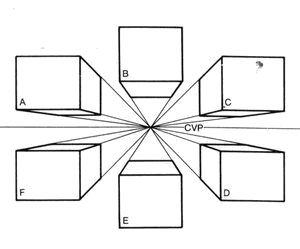 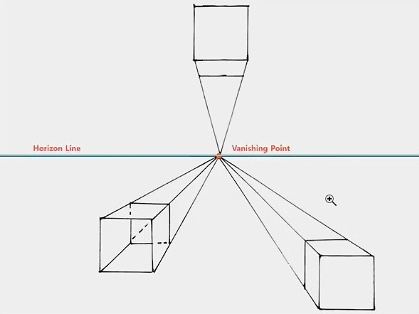 Contoh Perspektif 1 Titik Hilang pada Benda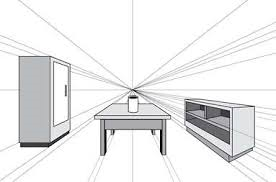 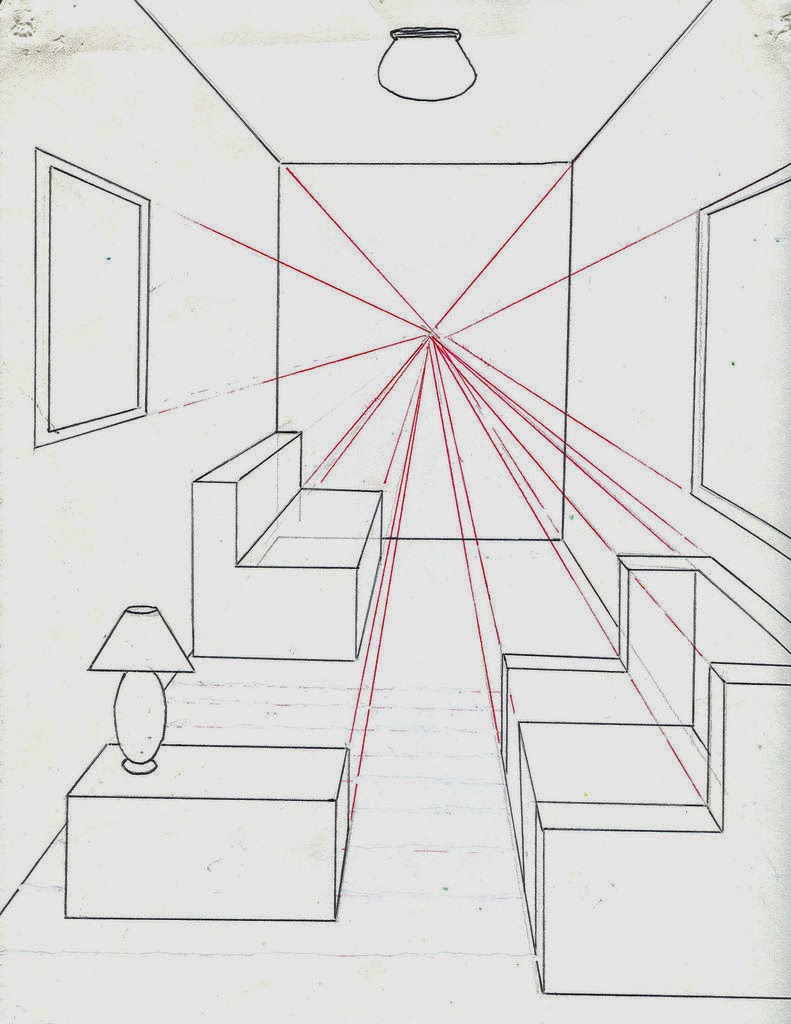 MingguKemampuan Akhir yang DiharapkanBahan Kajian (Materi Ajar)Bentuk PembelajaranWaktuPengalaman BelajarKriteria Indikator PenilaianBobotIXPerspektif pada bendaMemahami adanya lingkungan natural dan buatan, serta gabungannyaPenjelasan dasar materi perspektif pada benda Memahami teori perspektif yang diterapkan pada penggambaran benda seperti kursi, meja, lemari. (benda-benda yang melengkapi komponen ruangan)Tugas VIIIMembuat gambar benda dengan menggunakan teori perspektif.Benda-benda yang digambar adalah benda yang menjadi komponen ruangan seperti, kursi, meja, lemari, dan lain-lain. Diarsir dan diwarnai dengan pensil. Metode Contextual instruction & project base learning, ceramah interaktif dengan presentasi penemuan mahasiswa di lapanganBebas 1000 menit250 menit ceramah interaktif750 menit praktekMenemukan komposisi lanskap dan portrait yang sesuai dengan kebutuhan objekMembuat gambar benda Membuat komposisi yang lebih menekankan pada bagian benda-benda still life Pencapaian penugasan, berupa penguasaan medium dan objek gambar.Rencana medium dan bahan:Pensil Cat airPensil warnaKertas gambar dan kertas cat airKuas35%